东莞市农村电商“一村一品”带头人提升培训学员报名申请表个人情况个人情况个人情况个人情况个人情况个人情况个人情况个人情况个人情况个人情况个人情况姓    名姓    名性    别性    别民  族照片照片出生日期出生日期身份证号码身份证号码照片照片现任职务现任职务政治面貌政治面貌□中共党员 □共青团员□民主党派 □群众□中共党员 □共青团员□民主党派 □群众□中共党员 □共青团员□民主党派 □群众照片照片管理经验年限管理经验年限办公电话办公电话照片照片电子邮件电子邮件手    机手    机照片照片是否退役军人是否退役军人籍    贯籍    贯照片照片通讯地址通讯地址照片照片个人简历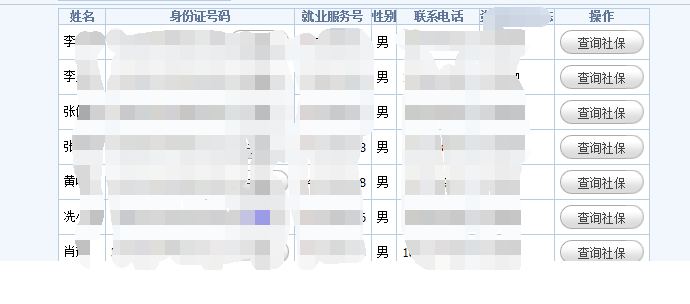 教育背景（毕业时间、专业、学历）（毕业时间、专业、学历）（毕业时间、专业、学历）（毕业时间、专业、学历）（毕业时间、专业、学历）（毕业时间、专业、学历）（毕业时间、专业、学历）（毕业时间、专业、学历）（毕业时间、专业、学历）个人简历工作经历（何时何地工作、职务）（何时何地工作、职务）（何时何地工作、职务）（何时何地工作、职务）（何时何地工作、职务）（何时何地工作、职务）（何时何地工作、职务）（何时何地工作、职务）（何时何地工作、职务）个人简历表彰奖励（何时何地受过何种表彰奖励）（何时何地受过何种表彰奖励）（何时何地受过何种表彰奖励）（何时何地受过何种表彰奖励）（何时何地受过何种表彰奖励）（何时何地受过何种表彰奖励）（何时何地受过何种表彰奖励）（何时何地受过何种表彰奖励）（何时何地受过何种表彰奖励）个人简历其他（限500字以内）企业情况企业情况企业情况企业情况企业情况企业情况企业情况企业情况企业情况企业情况企业情况企业名称企业名称企业名称登记注册地址登记注册地址登记注册地址所属镇街所属镇街统一社会信用代码统一社会信用代码统一社会信用代码登记注册时间登记注册时间登记注册时间注册资本注册资本注册资本所属行业所属行业所属行业企业员工人数企业员工人数企业员工人数2019主营业务收入2019主营业务收入2019主营业务收入选择培训班次选择培训班次选择培训班次□广东德诚科教有限公司□东莞中山大学研究院□电子科技大学广东电子信息工程研究院□广东德诚科教有限公司□东莞中山大学研究院□电子科技大学广东电子信息工程研究院□广东德诚科教有限公司□东莞中山大学研究院□电子科技大学广东电子信息工程研究院□广东德诚科教有限公司□东莞中山大学研究院□电子科技大学广东电子信息工程研究院□广东德诚科教有限公司□东莞中山大学研究院□电子科技大学广东电子信息工程研究院是否接受调剂：□是  □否是否接受调剂：□是  □否是否接受调剂：□是  □否企业简介和发展规划企业简介和发展规划企业简介和发展规划（应包括以下内容：从事行业；经营情况；从业人员情况；是否属于小微企业；获得的荣誉；下一步发展目标；等等。）（应包括以下内容：从事行业；经营情况；从业人员情况；是否属于小微企业；获得的荣誉；下一步发展目标；等等。）（应包括以下内容：从事行业；经营情况；从业人员情况；是否属于小微企业；获得的荣誉；下一步发展目标；等等。）（应包括以下内容：从事行业；经营情况；从业人员情况；是否属于小微企业；获得的荣誉；下一步发展目标；等等。）（应包括以下内容：从事行业；经营情况；从业人员情况；是否属于小微企业；获得的荣誉；下一步发展目标；等等。）（应包括以下内容：从事行业；经营情况；从业人员情况；是否属于小微企业；获得的荣誉；下一步发展目标；等等。）（应包括以下内容：从事行业；经营情况；从业人员情况；是否属于小微企业；获得的荣誉；下一步发展目标；等等。）（应包括以下内容：从事行业；经营情况；从业人员情况；是否属于小微企业；获得的荣誉；下一步发展目标；等等。）个人或企业享受过何种政策扶持个人或企业享受过何种政策扶持个人或企业享受过何种政策扶持（个人或企业何时何地享受过政府部门提供的何种政策扶持）（个人或企业何时何地享受过政府部门提供的何种政策扶持）（个人或企业何时何地享受过政府部门提供的何种政策扶持）（个人或企业何时何地享受过政府部门提供的何种政策扶持）（个人或企业何时何地享受过政府部门提供的何种政策扶持）（个人或企业何时何地享受过政府部门提供的何种政策扶持）（个人或企业何时何地享受过政府部门提供的何种政策扶持）（个人或企业何时何地享受过政府部门提供的何种政策扶持）申请人申明申请人申明申请人申明上述内容均据实填写，如有不实，本人承担相应责任。                       申请人签名：                                     年   月　　日上述内容均据实填写，如有不实，本人承担相应责任。                       申请人签名：                                     年   月　　日上述内容均据实填写，如有不实，本人承担相应责任。                       申请人签名：                                     年   月　　日上述内容均据实填写，如有不实，本人承担相应责任。                       申请人签名：                                     年   月　　日上述内容均据实填写，如有不实，本人承担相应责任。                       申请人签名：                                     年   月　　日上述内容均据实填写，如有不实，本人承担相应责任。                       申请人签名：                                     年   月　　日上述内容均据实填写，如有不实，本人承担相应责任。                       申请人签名：                                     年   月　　日上述内容均据实填写，如有不实，本人承担相应责任。                       申请人签名：                                     年   月　　日企业意见：           在我单位担任          职务，我单位同意其参加培训。企业（盖章）：        日期：  年  月  日企业意见：           在我单位担任          职务，我单位同意其参加培训。企业（盖章）：        日期：  年  月  日企业意见：           在我单位担任          职务，我单位同意其参加培训。企业（盖章）：        日期：  年  月  日企业意见：           在我单位担任          职务，我单位同意其参加培训。企业（盖章）：        日期：  年  月  日企业意见：           在我单位担任          职务，我单位同意其参加培训。企业（盖章）：        日期：  年  月  日企业意见：           在我单位担任          职务，我单位同意其参加培训。企业（盖章）：        日期：  年  月  日企业意见：           在我单位担任          职务，我单位同意其参加培训。企业（盖章）：        日期：  年  月  日企业意见：           在我单位担任          职务，我单位同意其参加培训。企业（盖章）：        日期：  年  月  日企业意见：           在我单位担任          职务，我单位同意其参加培训。企业（盖章）：        日期：  年  月  日企业意见：           在我单位担任          职务，我单位同意其参加培训。企业（盖章）：        日期：  年  月  日企业意见：           在我单位担任          职务，我单位同意其参加培训。企业（盖章）：        日期：  年  月  日